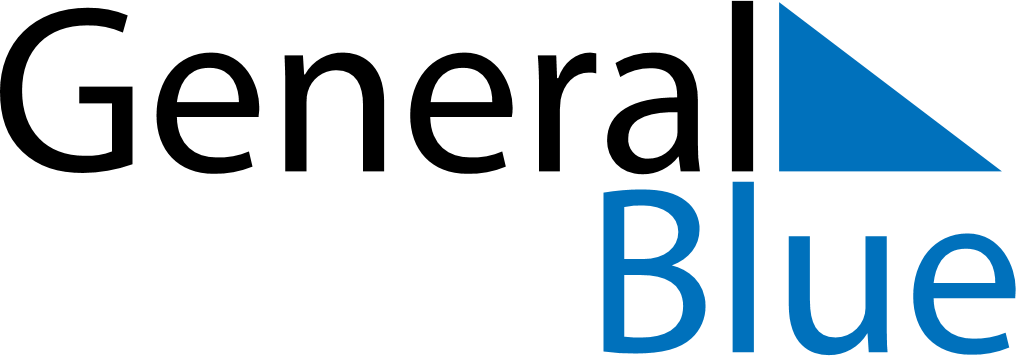 January 2024January 2024January 2024January 2024January 2024January 2024Tinsukia, Assam, IndiaTinsukia, Assam, IndiaTinsukia, Assam, IndiaTinsukia, Assam, IndiaTinsukia, Assam, IndiaTinsukia, Assam, IndiaSunday Monday Tuesday Wednesday Thursday Friday Saturday 1 2 3 4 5 6 Sunrise: 5:58 AM Sunset: 4:24 PM Daylight: 10 hours and 25 minutes. Sunrise: 5:58 AM Sunset: 4:25 PM Daylight: 10 hours and 26 minutes. Sunrise: 5:59 AM Sunset: 4:26 PM Daylight: 10 hours and 26 minutes. Sunrise: 5:59 AM Sunset: 4:26 PM Daylight: 10 hours and 27 minutes. Sunrise: 5:59 AM Sunset: 4:27 PM Daylight: 10 hours and 27 minutes. Sunrise: 5:59 AM Sunset: 4:28 PM Daylight: 10 hours and 28 minutes. 7 8 9 10 11 12 13 Sunrise: 5:59 AM Sunset: 4:28 PM Daylight: 10 hours and 28 minutes. Sunrise: 6:00 AM Sunset: 4:29 PM Daylight: 10 hours and 29 minutes. Sunrise: 6:00 AM Sunset: 4:30 PM Daylight: 10 hours and 30 minutes. Sunrise: 6:00 AM Sunset: 4:31 PM Daylight: 10 hours and 30 minutes. Sunrise: 6:00 AM Sunset: 4:31 PM Daylight: 10 hours and 31 minutes. Sunrise: 6:00 AM Sunset: 4:32 PM Daylight: 10 hours and 32 minutes. Sunrise: 6:00 AM Sunset: 4:33 PM Daylight: 10 hours and 33 minutes. 14 15 16 17 18 19 20 Sunrise: 6:00 AM Sunset: 4:34 PM Daylight: 10 hours and 33 minutes. Sunrise: 6:00 AM Sunset: 4:35 PM Daylight: 10 hours and 34 minutes. Sunrise: 6:00 AM Sunset: 4:35 PM Daylight: 10 hours and 35 minutes. Sunrise: 6:00 AM Sunset: 4:36 PM Daylight: 10 hours and 36 minutes. Sunrise: 5:59 AM Sunset: 4:37 PM Daylight: 10 hours and 37 minutes. Sunrise: 5:59 AM Sunset: 4:38 PM Daylight: 10 hours and 38 minutes. Sunrise: 5:59 AM Sunset: 4:39 PM Daylight: 10 hours and 39 minutes. 21 22 23 24 25 26 27 Sunrise: 5:59 AM Sunset: 4:39 PM Daylight: 10 hours and 40 minutes. Sunrise: 5:59 AM Sunset: 4:40 PM Daylight: 10 hours and 41 minutes. Sunrise: 5:58 AM Sunset: 4:41 PM Daylight: 10 hours and 42 minutes. Sunrise: 5:58 AM Sunset: 4:42 PM Daylight: 10 hours and 43 minutes. Sunrise: 5:58 AM Sunset: 4:43 PM Daylight: 10 hours and 44 minutes. Sunrise: 5:57 AM Sunset: 4:43 PM Daylight: 10 hours and 45 minutes. Sunrise: 5:57 AM Sunset: 4:44 PM Daylight: 10 hours and 47 minutes. 28 29 30 31 Sunrise: 5:57 AM Sunset: 4:45 PM Daylight: 10 hours and 48 minutes. Sunrise: 5:56 AM Sunset: 4:46 PM Daylight: 10 hours and 49 minutes. Sunrise: 5:56 AM Sunset: 4:47 PM Daylight: 10 hours and 50 minutes. Sunrise: 5:55 AM Sunset: 4:47 PM Daylight: 10 hours and 52 minutes. 